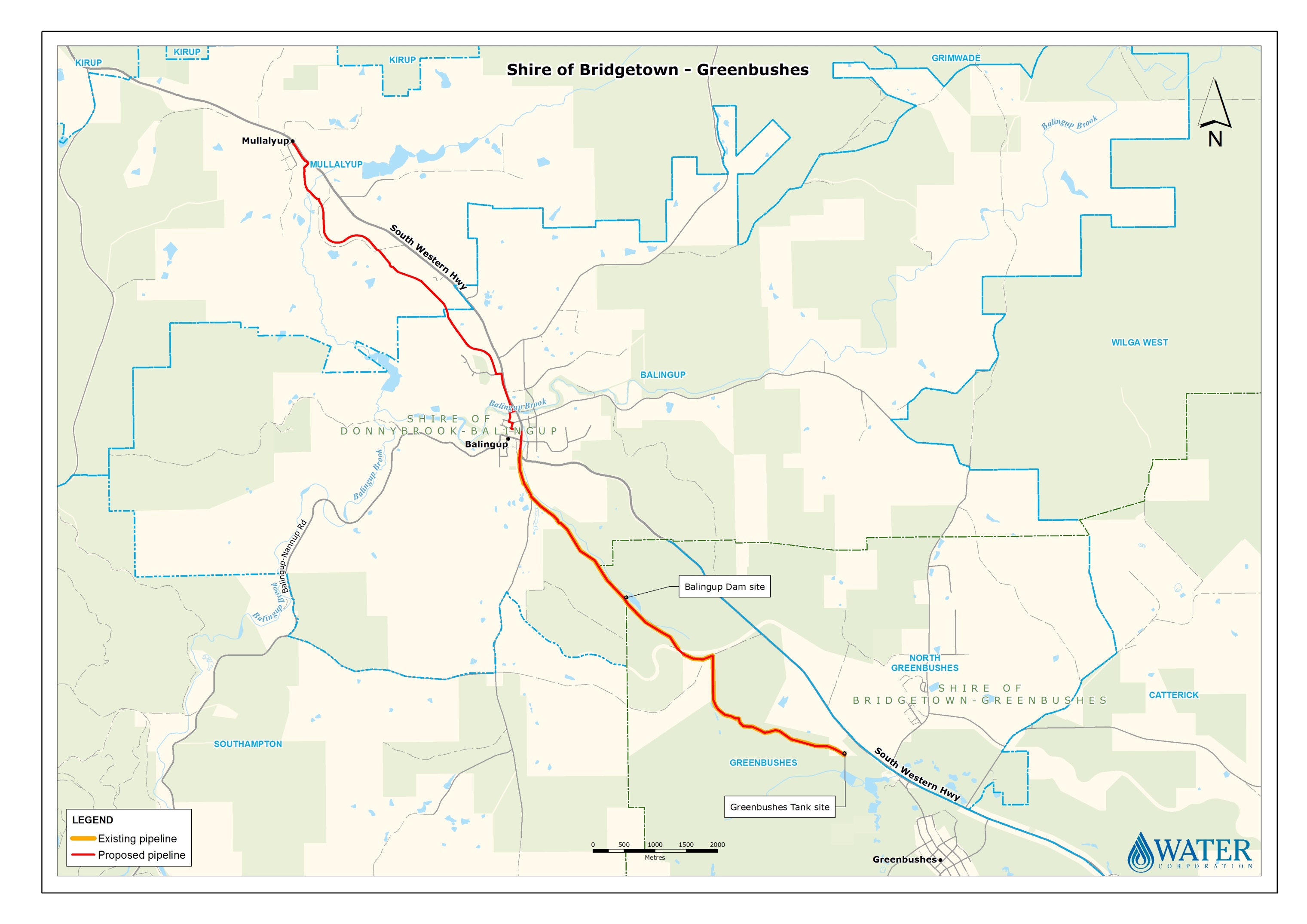 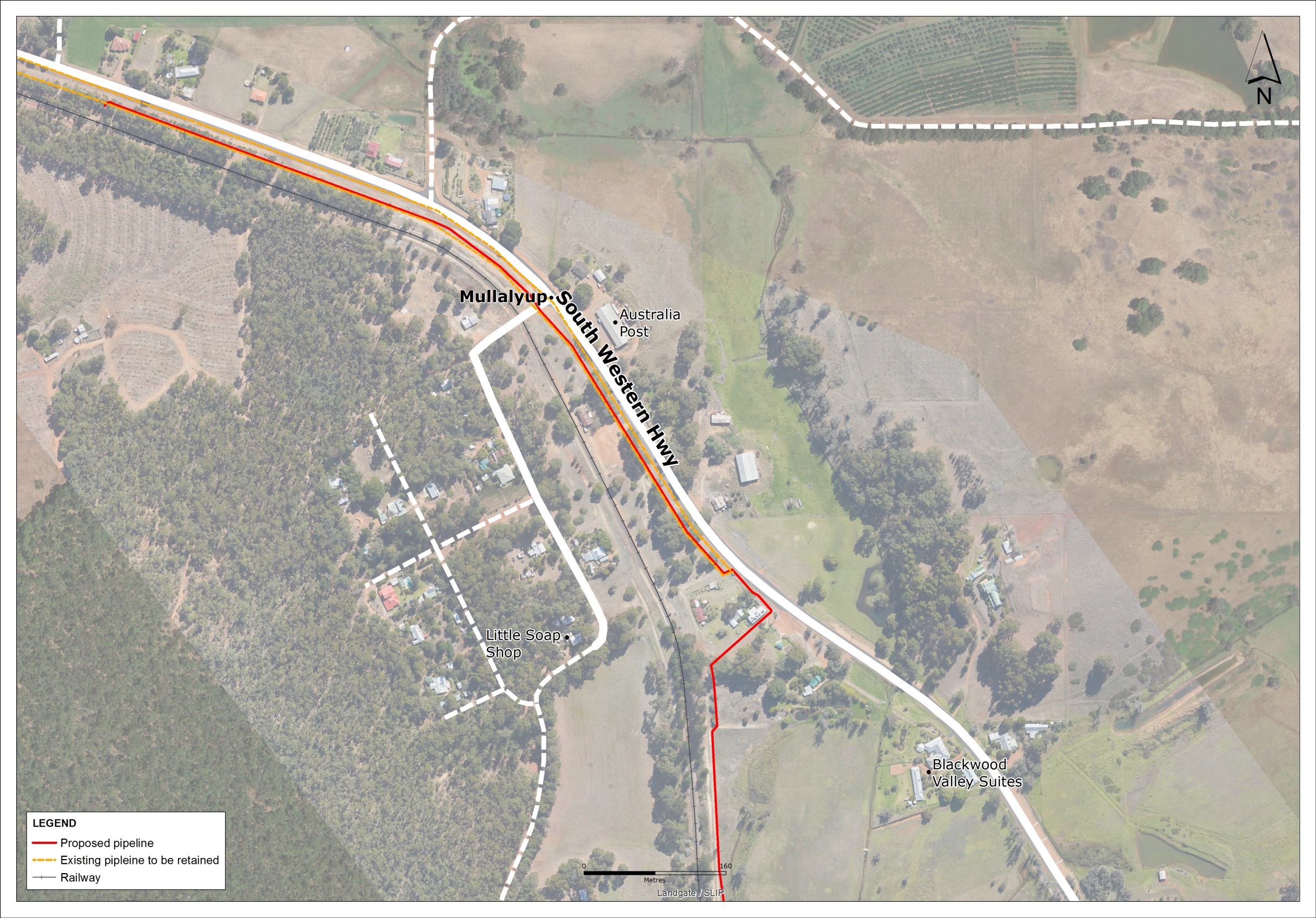 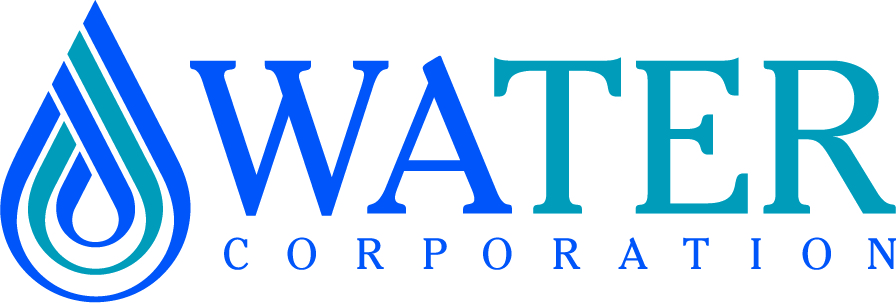 Map showing the location of proposed pipeline in Mullalyup Town